Lesson 12: Decompose to SubtractLet’s subtract within 1,000.Warm-up: What Do You Know About 354?What do you know about 354?How could we represent the number 354?12.1: Subtract from 354Find the value of each expression in any way that makes sense to you. Explain or show your reasoning.12.2: Decompose with Base-ten BlocksWork with your partner to find the value of each expression.Partner A: Read the expression and represent the larger number using blocks.Partner B: Decide if you will decompose a ten and explain. Then subtract.Discuss and write the difference.Switch roles.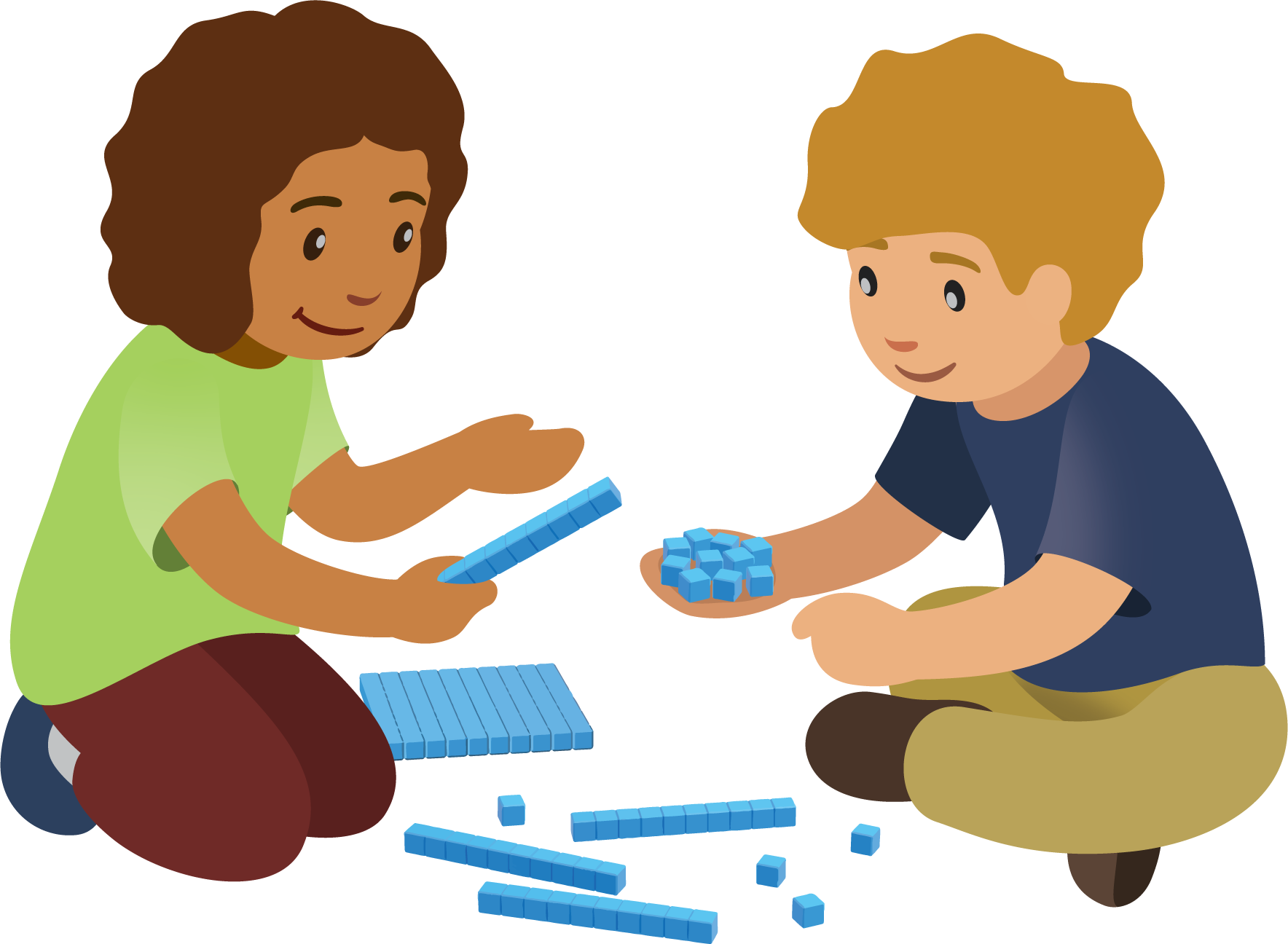 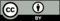 © CC BY 2021 Illustrative Mathematics®